Cours Mardi 5 mai FRANÇAIS,Bonjour à tous, Je vous demande aujourd’hui de répondre à des questions posées sur un discours de Victor Hugo.Dans le cadre de notre OE : les philosophes des Lumières et le combat contre l’injusticeEt pour répondre à la problé suivante : comment les écrivains engagés, en s’inspirant des idéaux des Lumières, ont-il agi sur le cours de l’Histoire ?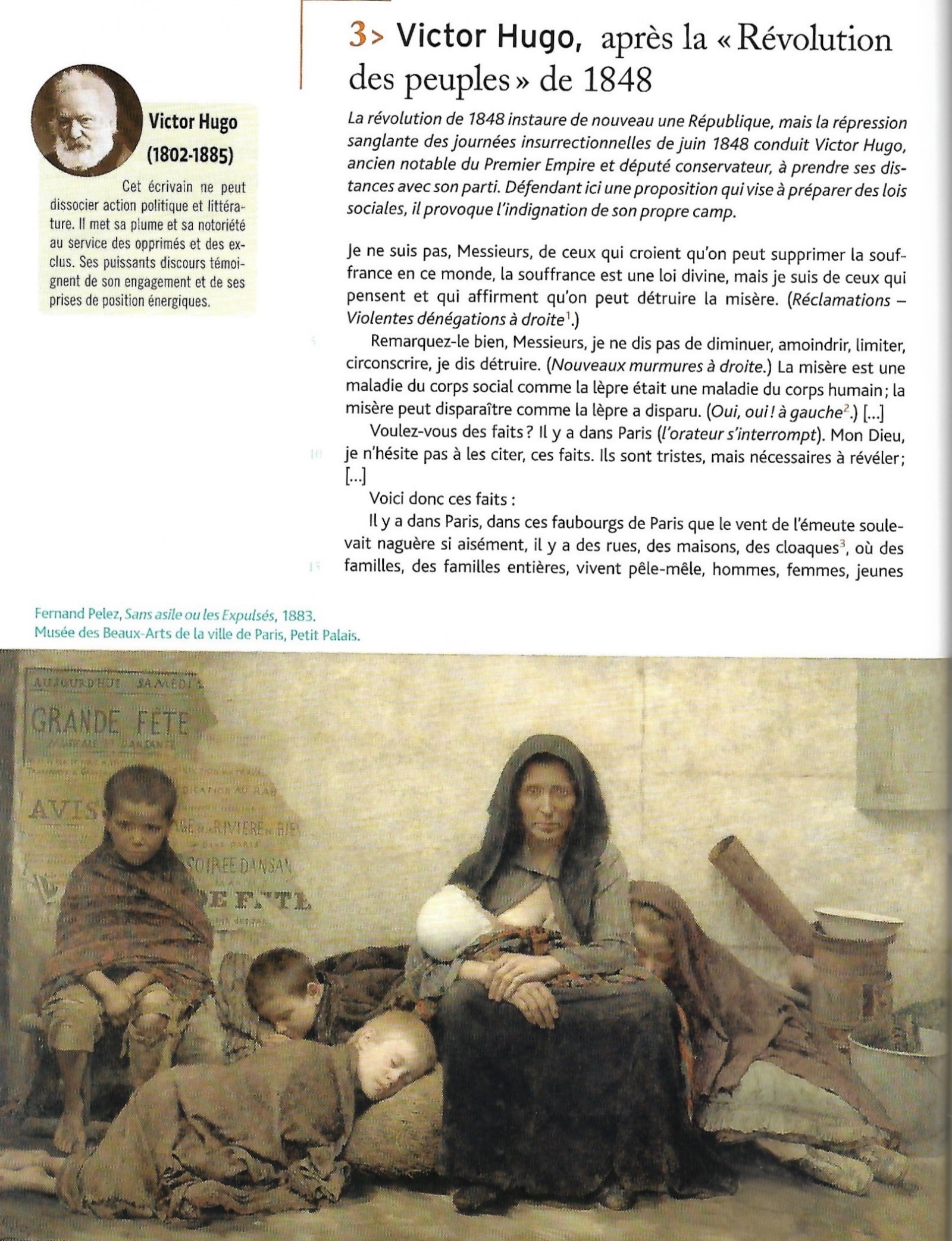 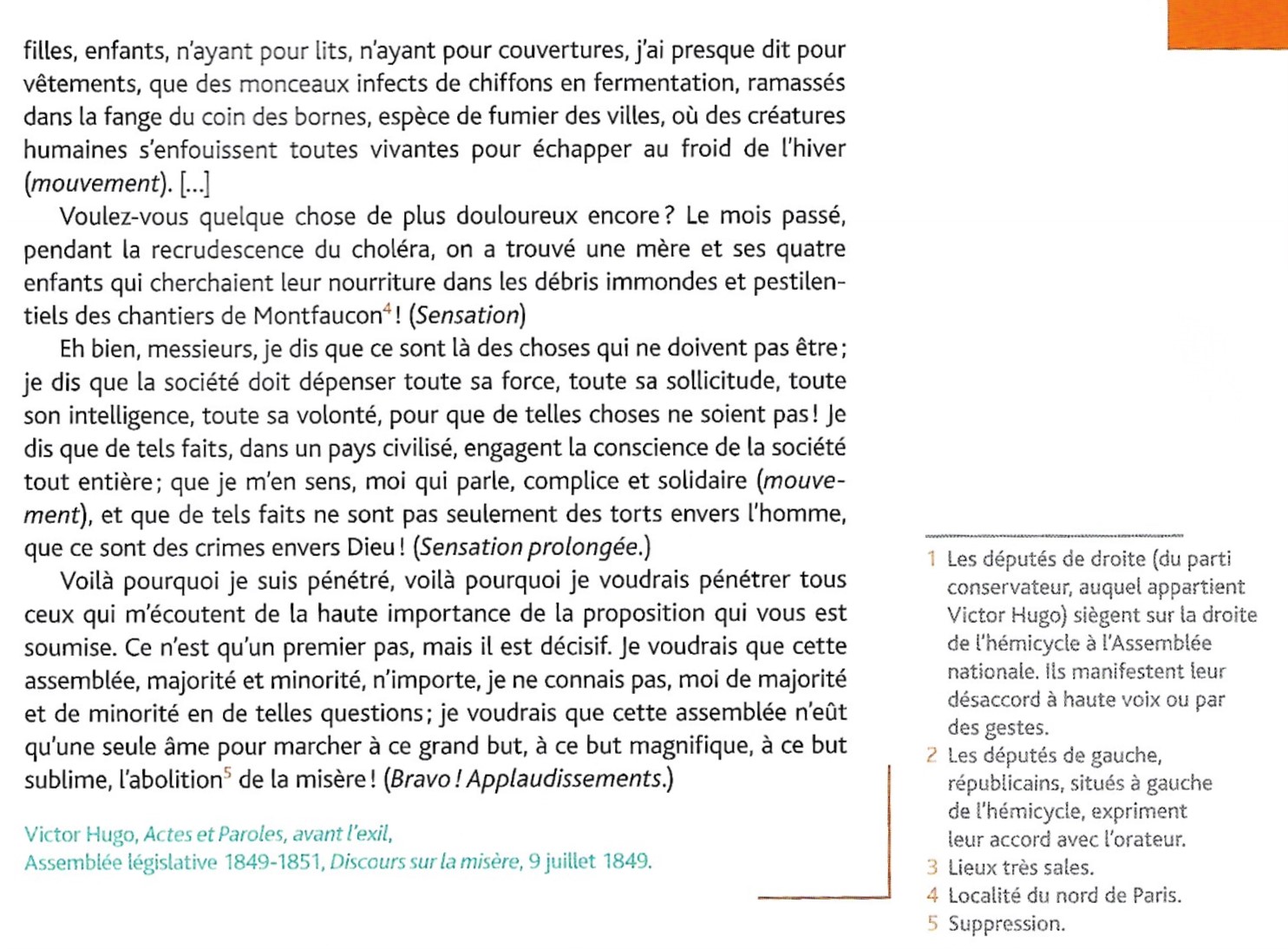 Quelle est la thèse de VH ?……………………………………………………………………………………………………………………………………………………………………………………………………………………………………………………………………………………………………………………………………………………………………………………………………………………………………………………………………………………………………………………………………………………………………………………………..Que représentent les expressions en italique ?……………………………………………………………………………………………………………………………………………………………………………………………………………………………………………………………………………………………………………………………………………………………………………………………………………………………………………………………………………………………………………………………………………………………………………………………..Quelles sont les différentes étapes du discours ?……………………………………………………………………………………………………………………………………………………………………………………………………………………………………………………………………………………………………………………………………………………………………………………………………………………………………………………………………………………………………………………………………………………………………………………………..En quoi ce tableau illustre t’il le texte ?……………………………………………………………………………………………………………………………………………………………………………………………………………………………………………………………………………………………………………………………………………………………………………………………………………………………………………………………………………………………………………………………………………………………………………………………..